ALLEGATO 1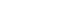 Oggetto: PON FSE 2014-2020 “Potenziamento dell’educazione al patrimonio culturale, artistico, paesaggistico”Fondi Strutturali Europei- Programma Operativo Nazionale “Per la scuola, competenze e ambienti per l’apprendimento” Titolo del progetto: “hEnS-PLORATORI” Codice identificativo del progetto 10.2.5A-FSEPON -LO-2018-175 (CUP C57I18000270007)MODULO: CANZONI, LETTERATURA E STORIA LOCALELUOGO E DATA 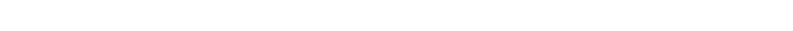 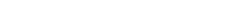 FIRMA  E TIMBRO  DEL  LEGALE  RAPPRESENTANTEDenominazione Partner: CF/                                                                            P.iva :Indirizzo:                                                                   Città:                                            PROV:                   Cap: tel:                                      fax:    e-mail:                                            pecTipologia e numero destinatari Descrizione sintetica del modulo e obiettivi specifici, contenuti, tempi di svolgimento delle attivitàmetodologie, strumenti, Innovazione didattiche utilizzate:.Competenze acquisite attraverso il modulo Modalità di valutazione e  diffusione dei risultati, prospettive  di  scalabilità  e  replicabilità  della  stessa  nel  tempo  e  sul territorio